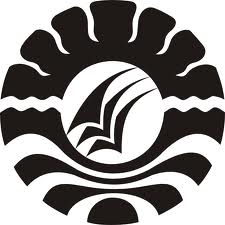 SKRIPSIPENGEMBANGAN MODEL BERCERITA MELALUI SIMULASI UNTUK MENINGKATAN KEMAMPUAN IMAJINASI ANAK TK B DI TK ARETA AMATA SCHOOLMAKASSARANDI ST. EMERALDA RIAPROGRAM STUDI PENDIDIKAN GURU PENDIDIKAN ANAK USIA DINI FAKULTAS ILMU PENDIDIKAN UNIVERSITAS NEGERI MAKASSAR 2016PENGEMBANGAN MODEL BERCERITA MELALUI SIMULASI UNTUK MENINGKATAN KEMAMPUAN IMAJINASI ANAK TK B DI TK ARETA AMATA SCHOOLMAKASSARSKRIPSIDiajukan untuk Memenuhi Sebagian Persyaratan Guna Memperoleh Gelar Sarjana Pendidikan pada Program Studi Pendidikan Guru Pendidikan Anak Usia Dini Strata Satu Fakultas Ilmu Pendidikan Universitas Negeri MakassarOleh:ANDI ST. EMERALDA RIA1449046086PROGRAM STUDI PENDIDIKAN GURU PENDIDIKAN ANAK USIA DINI FAKULTAS ILMU PENDIDIKAN UNIVERSITAS NEGERI MAKASSAR 2016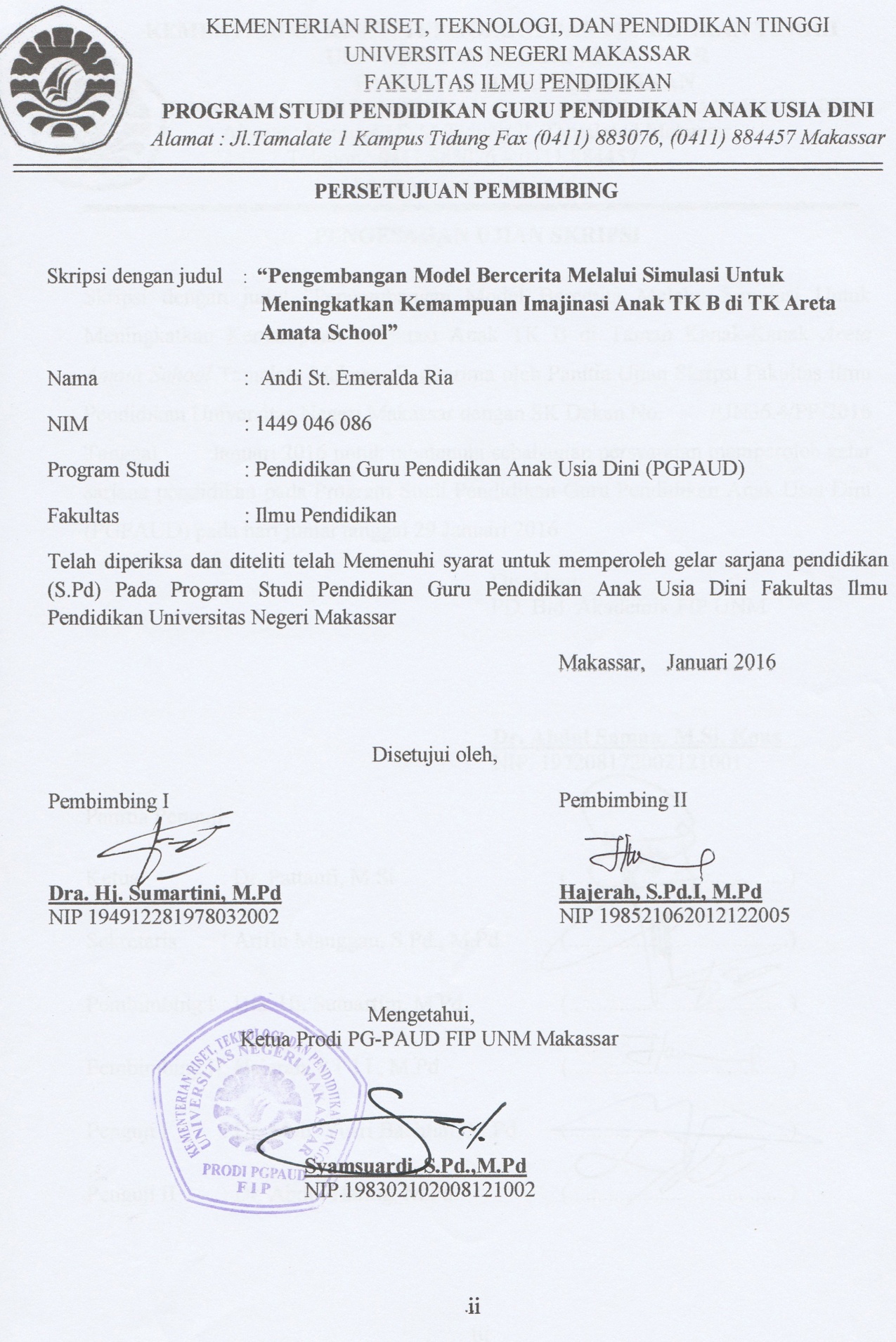 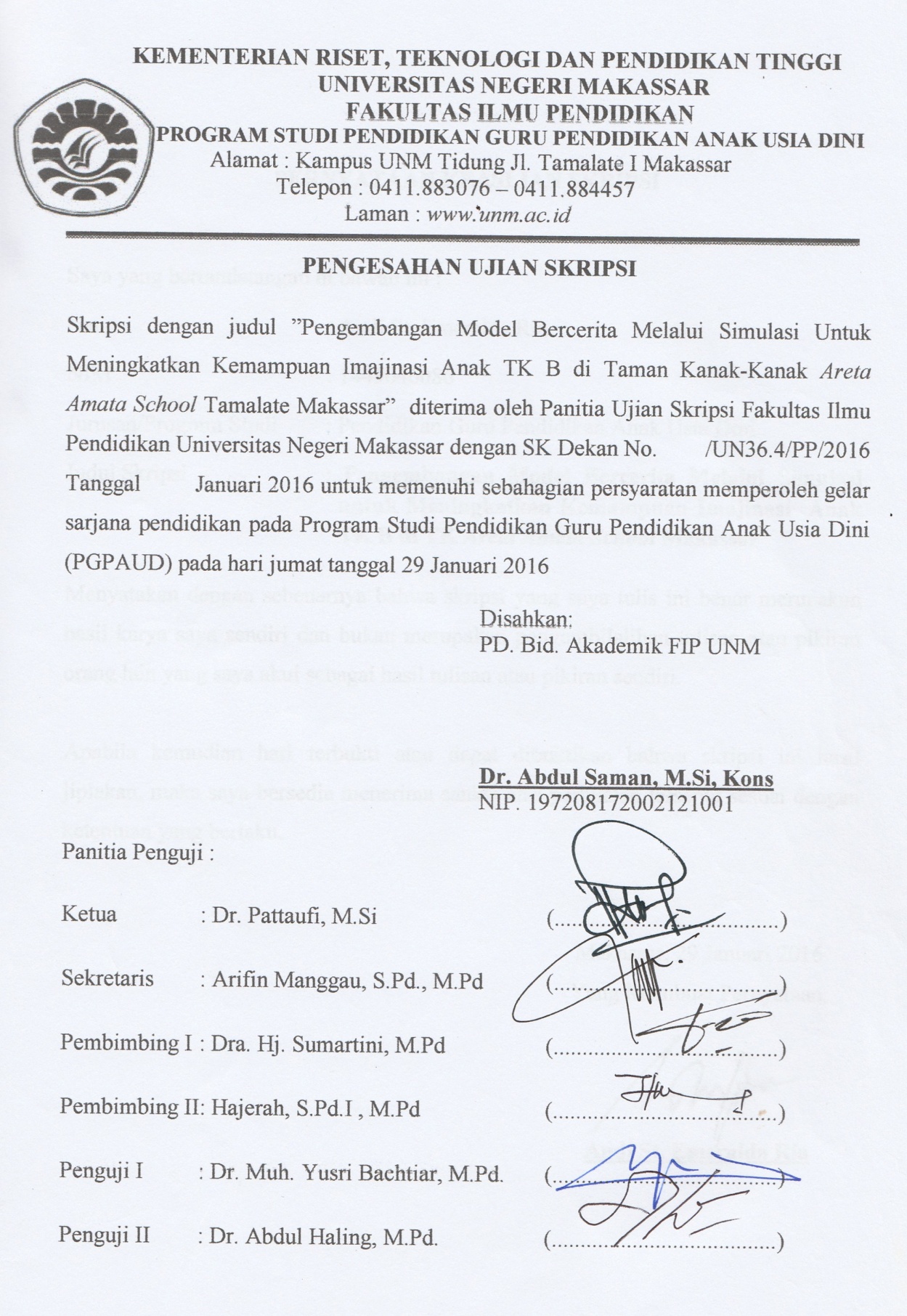 PERNYATAAN KEASLIAN SKRIPSISaya yang bertandatangan di bawah ini :Nama	: Andi St. Emeralda RiaNIM	: 1449046086Jurusan/Program Studi	: Pendidikan Guru Pendidikan Anak Usia DiniJudul Skripsi	: Pengembangan Model Bercerita Melalui Simulasi   untuk Meningkatkan Kemampuan Imajinasi  Anak TK B di TK Areta Amata School Makassar Menyatakan dengan sebenarnya bahwa skripsi yang saya tulis ini benar merupakan hasil karya saya sendiri dan bukan merupakan pengambilalihan tulisan atau pikiran orang lain yang saya akui sebagai hasil tulisan atau pikiran sendiri.Apabila kemudian hari terbukti atau dapat dibuktikan bahwa skripsi ini hasil  jiplakan, maka saya bersedia menerima sanksi atas perbuatan tersebut sesuai dengan ketentuan yang berlaku. Makassar, 29 Januari 2016Yang Membuat Pernyataan,Andi St. Emeralda RiaMOTTOKerja keras hari iniUntuk esok yang lebih baik  Dengan segenap harapan dan doaKudedikasikan karya ini Sebagai penghargaan yang setinggi-tingginya kepadaAyah bundaku tercinta,Belahan jiwaku terkasihBuah hati dan saudara-saudaraku tersayangABSTRAKANDI ST. EMERALDA RIA., 2015.  Pengembangan Model Bercerita Melalui Simulasi dalam Meningkatkan Imajinasi Anak TK B di TK Areta Amata School Makassar (Dibimbing oleh Dra. Hj. Sumartini, M.Pd. dan Hajerah, S.Pd.I., M.Pd.).Kegiatan pengembangan pembelajaran ini bertujuan untuk: (1) menggambarkan model bercerita yang inovatif dalam meningkatkan imajinasi anak TK B. (2) menggambarkan peningkatan kemampuan imajinasi anak TK B di Taman Kanak-Kanak Areta Amata School, Kelurahan Tello Baru, Kecamatan Panakkukang, Kota Makassar. Jenis kegiatan  adalah kegiatan pengembangan dengan melalui 4 tahap pengembangan, yakni: tahap perencanaan, tahap pelaksanaan, tahap observasi, dan tahap refleksi. Komponen pelaksanaan model dijabarkan dalam tiga tahap kegiatan yakni tahap kegiatan pra cerita, tahap kegiatan saat cerita dan tahap kegiatan pasca cerita. Ketiga tahap tersebut telah dijabarkan di setiap kegiatan bercerita dengan tema cerita yang berbeda-beda.  Subjek pengembangan adalah anak kelompok B sebanyak 7 orang. Teknik analisis data yang dilakukan adalah menganalisis data lembar observasi guru dan anak didik secara kuantitatif dan deskriptif kualitatif. Hasil analisis menunjukkan bahwa kemampuan anak didik dalam menyebutkan dan menceritakan tentang apa yang terjadi, mengungkapkan asal mula terjadinya sesuatu, mengekspresikan gerakan sesuai cerita dan melengkapi kalimat yang telah disebutkan sebelumnya, terus meningkat di setiap pertemuan, dengan persentase rata-rata 76,6 % sehingga terkategorikan Berkembang Sesuai Harapan (BSH) atau berkembang dengan baik. Olehnya itu, model bercerita melalui simulasi layak digunakan sebagai alternatif pembelajaran dalam upaya meningkatkan kemampuan imajinasi anak TK B.  PRAKATAPuji syukur penulis panjatkan ke hadirat Allah SWT atas nikmat dan karunia-Nya sehingga penulis dapat menyelesaikan laporan pengembangan pembelajaran ini sebagai tugas akhir dalam rangka penyelesaian studi pada FIP Prodi PG-PAUD UNM. Pada kesempatan ini penulis secara khusus menyampaikan ucapan terima kasih yang sebesar-besarnya kepada Ibu Dra. Hj. Sumartini, M.Pd. dan Ibu Hajerah, S.Pd.I., M.Pd. masing-masing selaku pembimbing I dan II yang penuh kesabaran memberikan bimbingan, saran, dan dorongan kepada penulis dalam penyelesaian laporan ini.  Ucapan terima kasih tak lupa pula disampaikan kepada :Prof. Dr. H. Arismunandar, M.Pd. selaku Rektor UNM yang telah memberikan kesempatan kepada penulis untuk menimba ilmu dan pengalaman belajar . Prof. Dr. Abdullah Sinring, M.Pd. selaku Dekan FIP UNM yang telah memberikan kemudahan dan motivasi dalam berbagai kesempatan untuk lebih meningkatkan profesionalisme melalui proses perkuliahan dan Drs.Abd.Saman M.Si. selaku PD I, FIP UNM, Drs. Andi Mappincara, M.Pd. selaku PD II FIP UNM, Drs. Muh. Pattaufi, M.Si. selaku PD III FIP UNM serta Dr. Parwoto, M.Pd. selaku PD IV FIP UNM yang telah memberikan layanan akademik, administrasi dan kemahasiswaan selama proses pendidikan dan penyelesaian studiSyamsuardi, S.Pd., M.Pd. dan Arifin Manggau, S.Pd., M.Pd. selaku Ketua dan Sekretaris Prodi PG-PAUD FIP UNM yang dengan penuh perhatian   memfasilitasi  berbagai  kebutuhan  perkuliahan hingga penyelesaian tugas akhir.Seluruh staf pengajar dan tata usaha pada Prodi PAUD atas segala perhatian dan pelayanannya, baik dari segi akademik, administrasi maupun kemahasiswaan. Ketua Yayasan Tangkabatara yang menaungi TK Areta Amata School dan memfasilitasi penulis dalam pelaksanaan penelitian hingga selesai. Terkhusus: Orangtua tercinta, kepadanya penulis persembahkan terima kasih yang setinggi-tingginya dan tak terhingga atas kasih sayang dan dorongan yang senantiasa diberikan kepada penulis untuk terus mengembangkan diri.  Keluarga kecilku (Suami tercinta dan anak-anak tersayang), kepadanya penulis persembahkan terimakasih yang sedalam-dalamnya  atas pengertian, kesabaran dan penuh kasih sayang dalam mendorong penulis melanjutkan studi. “Kalian adalah berkah terindah dari Allah SWT”.  Saudara-saudaraku tersayang yang telah memberikan motivasi dan dukungannya .Rekan serta sahabat-sahabat yang tidak sempat penulis sebutkan satu persatu.  Akhirnya, dengan segala kerendahan hati, penulis menyampaikan terimakasih kepada semua pihak yang telah membantu.  Semoga Allah SWT memberikan pahala yang setimpal.  Harapan penulis. Semoga laporan ini dapat bermanfaat dan memberikan pencerahan bagi seluruh pembaca, khususnya bagi pemerhati PAUD.Makassar,    Januari 2016PenulisDAFTAR ISI                             						                      Hal.HALAMAN JUDUL     	i PENGESAHAN UJIAN SKRIPSI 	ii                                                                                                   HALAMAN PERSETUJUAN PEMBIMBING 	iiiPERNYATAAN KEASLIAN SKRIPSI 	iv MOTTO 	vABSTRAK  	viPRAKATA                         	viiDAFTAR ISI 	ixDAFTAR TABEL 	xDAFTAR GAMBAR 	xi           DAFTAR LAMPIRAN 	xii                                                                                                 BAB I  PENDAHULUAN							Latar Belakang  	1          Rumusan Masalah    	3Tujuan Pengembangan                                                                            	4Manfaat Pengembangan                                                                         	4BAB II  TINJAUAN PUSTAKAPengertian Imajinasi 	6Model Bercerita                                                                                      	9Simulasi                                                                                                	13BAB III  METODE PELAKSANAAN Subyek Pembelajaran 	15Waktu dan Tempat Pembelajaran   	15Desain/ Prosedur Pengembangan 	15Teknik Analisis Data	17BAB IV  HASIL DAN PEMBAHASANHasil 	19Pembahasan 	42BAB V  PENUTUP                                                                  Kesimpulan 	49Saran 	50DAFTAR PUSTAKA	  						            51LAMPIRAN                                                                                                              52DAFTAR TABELNomor									         	  Halaman 4.3.1     Rekapitulasi Persentase Nilai Rata-rata Perkembangan Belajar              Anak Didik Melalui Model Simulasi dalam Bercerita                             394.3.2     Hasil Rekapitulasi Perhitungan Observasi Guru  dalam              Pengelolaan Pembelajaran Model Bercerita Melalui Simualsi                   40DAFTAR GAMBARNomor									         	   HalamanSkema Kerangka Konsep Pengembangan                                                16 				DAFTAR LAMPIRANLampiran					 			         	  HalamanLembar Observasi Guru (LOG) dalam Pengelolaan                           52            Pembelajaran Model Bercerita Melalui Simulasi             dalam Meningkatkan Imajinasi Anak TK BHasil Perhitungan Observasi Pengelolaan                                          53Pembelajaran Model Bercerita Melalui Simulasi dalam Meningkatkan Imajinasi Anak TK BLembar Penilaian Perkembangan Belajar Anak dengan                     54Model Bercerita Melalui Simulasi Dalam Meningkatkan Imajinasi Anak TK BHasil Perkembangan Belajar Anak                                                     56       Perencanaan dan skenario pembelajaran                                             57Rencana Kegiatan Harian (RKH)	 		                    59	           		 Dokumentasi                   						        70   		 Persuratan								        77       Riwayat Hidup Penulis 						        80   